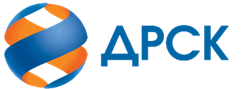 АКЦИОНЕРНОЕ ОБЩЕСТВО «ДАЛЬНЕВОСТОЧНАЯ РАСПРЕДЕЛИТЕЛЬНАЯ СЕТЕВАЯ КОМПАНИЯ»Протокол процедуры вскрытия поступивших конвертов с заявками / открытия доступа к заявкам участников	Способ и предмет закупки: запрос предложений в электронной форме на право заключения договора на «Мероприятия по строительству и реконструкции электрических сетей до 20 кВ для технологического присоединения потребителей (в том числе ПИР) на территории Партизанского района Приморского края» ЛОТ №17101-КС ПИР СМР-2021-ДРСК	НМЦ ЛОТА (в соответствии с Извещением о закупке): 19 980 000,00 руб. без НДС.ОТМЕТИЛИ:В адрес Организатора закупки поступило 7 (семь) Заявок.Вскрытие конвертов (открытие доступа к заявкам) было произведено автоматически средствами электронной торговой площадки Единой электронной торговой площадки на Интернет-сайте https://rushydro.roseltorg.ru в присутствии секретаря Закупочной комиссии.Дата и время начала процедуры вскрытия конвертов с заявками на участие в закупке: 09:00 (время московское) 21.10.2020 г.Место проведения процедуры вскрытия конвертов с заявками на участие в закупке: Единая электронная торговая площадка по адресу: https://rushydro.roseltorg.ru».В конвертах обнаружены заявки следующих Участников закупки:Секретарь Закупочной комиссии	И.Н. Ирдуганова(4162)  397-147irduganova-in@drsk.ru№ 75/УКС -В«21»    октября   2020Порядковый номер заявкиДата и время регистрации заявкиНаименование Участника, его адрес, ИНН и/или идентификационный номерЦена заявки, руб. без НДС120.10.2020 04:40ООО «ДАЛЬЭНЕРГОСТРОЙ» ИНН/КПП 2508071647/250801001 ОГРН 105250171566119 980 000,00220.10.2020 06:49ООО СТРОИТЕЛЬНАЯ КОМПАНИЯ «МОНТАЖ-СЕРВИС» ИНН/КПП 2511099508/251101001 ОГРН 116251105303319 980 000,00320.10.2020 07:13ООО «СВЯЗЬМОНТАЖ» ИНН/КПП 2543033965/254301001 ОГРН 113254301878319 980 000,00420.10.2020 11:44ООО «ЭРЛАНГ»ИНН/КПП 2540115779/253601001 ОГРН 105250445151519 980 000,00521.10.2020 06:53ООО «ВОСТОЧНЫЕ ЭНЕРГО-СТРОИТЕЛЬНЫЕ ТЕХНОЛОГИИ»ИНН/КПП 2537094590/254001001 ОГРН 112253700362119 980 000,00621.10.2020 05:43ООО «ТЕХЦЕНТР»ИНН/КПП 2539057716/253901001 ОГРН 103250213105619 980 000,00721.10.2020 08:35ООО "ПРИМОРСКАЯ УНИВЕРСАЛЬНАЯ СТРОИТЕЛЬНАЯ КОМПАНИЯ" ИНН/КПП 2502059234/253601001ОГРН 118253602896019 980 000,00